с. Уег  Республики Коми               В соответствии со статьей 160.1. Бюджетного кодекса Российской Федерации, постановлением Правительства Российской Федерации от               16 сентября . № 1569 «Об утверждении общих требований к закреплению за органами государственной власти (государственными органами) субъекта Российской Федерации, органами управления территориальными фондами обязательного медицинского страхования, органами местного самоуправления, органами местной администрации полномочий главного администратора доходов бюджета и к утверждению перечня главных администраторов доходов бюджета субъекта Российской Федерации, бюджета территориального фонда обязательного медицинского страхования, местного бюджета»администрация сельского поселения «Уег» постановляет:1. Утвердить порядок внесения изменений в перечень главных администраторов доходов бюджета сельского поселения «Уег» на 2022 год и на плановый период 2023 и 2024 годов согласно приложению.2. Контроль за исполнением постановления возложить на главного эксперта  администрации сельского поселения «Уег» Козлову И.М.3. Постановление вступает в силу со дня принятия и распространяется на правоотношения, возникшие с 01 января 2022 года.УТВЕРЖДЕН постановлением администрации сельского поселения «Уег»от 29 марта . № 03/04(приложение)ПОРЯДОКвнесения изменений в перечень главных администраторов доходов бюджета сельского поселения «Уег» на 2022 год и на плановый период 2023 и 2024 годов1. Настоящий Порядок устанавливает процедуру и сроки внесения изменений в перечень главных администраторов доходов бюджета сельского поселения «Уег» (далее - Перечень).2. Изменения в Перечень вносятся в следующих случаях:1) изменение состава и (или) функций (полномочий) главных администраторов доходов бюджета сельского поселения «Уег»;2) изменение принципов назначения и присвоения структуры кодов классификации доходов бюджетов в соответствии с приказом Министерства финансов Российской Федерации, устанавливающим коды видов доходов бюджетов и соответствующие им коды аналитической группы подвидов доходов бюджетов;3) поступление в бюджет сельского поселения «Уег» налоговых и неналоговых, безвозмездных поступлений от других бюджетов бюджетной системы Российской Федерации или от физических (юридических) лиц по кодам классификации доходов бюджетов Российской Федерации, не закрепленным за главными администраторами доходов бюджета сельского поселения «Уег».3. Внесение изменений в Перечень в течение текущего финансового года осуществляется путем закрепления за главным администратором источников доходов бюджета сельского поселения «Уег» кодов вида (подвида) доходов бюджетов на основании постановлений администрации сельского поселения «Уег» без внесения изменений в Перечень, утвержденный постановлением администрации сельского поселения «Уег».4. Главные администраторы доходов бюджета сельского поселения «Уег» (далее - инициаторы) в целях внесения изменений в Перечень в течение тридцати рабочих дней с даты возникновения основания для внесения изменений в Перечень представляют в отдел финансов и бухгалтерского учёта администрации сельского поселения «Уег» соответствующее предложение с указанием следующей информации:1) основание для внесения изменения в Перечень;2) наименование и код главного администратора доходов бюджета сельского поселения «Уег»;3) код вида (подвида) доходов бюджетов;4) наименование кода вида (подвида) доходов бюджетов.5. Отдел финансов и бухгалтерского учёта администрации сельского поселения «Уег» в течение пяти рабочих дней с даты поступления предложения рассматривает поступившее предложение инициатора на соответствие положениям, установленным в пунктах 2 и 4 настоящего Порядка.Основанием для отказа во внесении изменений в Перечень является несоответствие поступившего предложения положениям, установленным в пунктах 2 и 4 настоящего Порядка.В случае соответствия поступившего обращения положениям, установленным в пунктах 2 и 4 настоящего Порядка, отдел финансов и бухгалтерского учёта администрации сельского поселения «Уег» в течение десяти рабочих дней с даты поступления предложения вносит изменения в Перечень.В случае несоответствия поступившего предложения положениям, установленным в пунктах 2 и 4 настоящего Порядка, отдел финансов и бухгалтерского учета администрации сельского поселения «Уег» в течение пяти рабочих дней с даты поступления предложения уведомляет инициатора об отказе во внесении изменений в Перечень с указанием основания для отказа во внесении изменений в Перечень.6. В случае если инициатором внесения изменений в Перечень является отдел финансов и бухгалтерского учёта администрации сельского поселения «Уег», изменения в Перечень вносятся отделом финансов и бухгалтерского учёта администрации сельского поселения «Уег» в течение тридцати рабочих дней с даты возникновения основания для внесения изменений в Перечень.7. Актуализация Перечня, утвержденного настоящим постановлением, осуществляется один раз в год путем изложения Перечня в редакции, учитывающей в том числе изменения, вносимые отделом финансов и бухгалтерского учёта администрации сельского поселения «Уег» в течение года, и оформляется постановлением администрации сельского поселения «Уег», принятым в срок не позднее 31 декабря текущего финансового года.Администрациясельского поселения«Уег»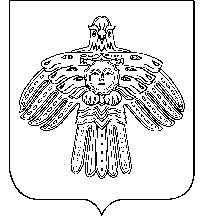 «Уег»cикт овмöдчöминсаадминистрацияПОСТАНОВЛЕНИЕШУÖМот29марта2022года          №03/04 Об утверждении порядка внесения изменений в перечень главных администраторов доходов бюджета сельского поселения «Уег» на 2022 год и на плановый период 2023 и 2024 годовГлава сельского поселения «Уег»М.П.Чупрова